РОССИЙСКАЯ ФЕДЕРАЦИЯИвановская областьСовет Южского муниципального районаР Е Ш Е Н И Е (ПРОЕКТ)от ___________ №_____  г.ЮжаО принятии контрольно-счетным органом Южского муниципального района полномочий контрольно-счетного органа Южского городского поселения, входящего в состав Южского муниципального района по осуществлению внешнего муниципального финансового контроля Руководствуясь пунктом 11 статьи 3 Федерального закона от 07.02.2011 года № 6-ФЗ «Об общих принципах организации и деятельности контрольно-счетных органов субъектов Российской Федерации и муниципальных образований», решением Совета Южского городского поселения от 13.11.2020 года № 21 «О заключении соглашения о передаче контрольно-счетному Южского муниципального района полномочий контрольно-счетного  органа Южского городского поселения », Уставом Южского муниципального района, Совет Южского муниципального района РЕШИЛ:1. Принять Контрольно-счетному органу Южского муниципального района полномочия контрольно-счетного органа Южского городского поселения Южского муниципального района по осуществлению внешнего муниципального финансового контроля.  2. Утвердить Соглашение о передаче Контрольно-счетному органу Южского муниципального района полномочий Контрольно-счетного органа Южского городского поселения по осуществлению внешнего муниципального финансового контроля на срок полномочий Совета Южского городского поселения четвёртого созыва (прилагается).3. Финансирование передаваемых полномочий осуществлять за счет межбюджетных трансфертов, предоставляемых из бюджета Южского городского поселения.4. Председателю Совета Южского муниципального района подписать соглашение о передаче Контрольно-счетному органу Южского муниципального района полномочий Контрольно-счетного органа Южского городского поселения по осуществлению внешнего муниципального финансового контроля.5. Настоящее решение вступает в силу после его официального опубликования в официальном издании «Правовой Вестник Южского муниципального района» и распространяется на правоотношения, возникшие с 25 сентября 2020 года.6. Контроль за исполнением настоящего решения возложить на постоянно действующую комиссию Совета Южского муниципального района по экономической, бюджетной и аграрной политике.Глава Южского                                           Председатель Советамуниципального района                            Южского муниципального района                           В.И. Оврашко                                               Е.А. МуратоваСОГЛАШЕНИЕ о передаче контрольно-счетному органу Южского муниципального района полномочий контрольно-счетного органа Южского городского поселения по осуществлению внешнего муниципального финансового контроля«___» __________ 2020 г.Совет Южского городского поселения (далее - Совет поселения), в лице Главы Южского городского поселения Южского муниципального района Баранова Андрея Александровича, действующего на основании Устава Южского городского поселения и решения Совета Южского городского поселения № 21 от 13.11.2020, с одной стороны и Совет Южского муниципального района Ивановской области (далее – Совет муниципального района), в лице Председателя Совета Южского муниципального района, Муратовой Елены Александровны, действующей на основании Устава Южского муниципального района и решения Совета Южского муниципального района  № __  от ____________, с другой стороны, заключили настоящее Соглашение о следующем: 1. Предмет СоглашенияПредметом настоящего Соглашения является передача контрольно-счетному органу Южского муниципального района полномочий контрольно-счетного органа Южского городского поселения (ввиду его отсутствия) по осуществлению внешнего муниципального финансового контроля.Контрольно-счетному органу Южского муниципального района передаются следующие полномочия контрольно-счетного органа поселения:1) контроль за исполнением бюджета Южского городского поселения (далее бюджет поселения);2) экспертиза проектов бюджета поселения;3) внешняя проверка годового отчета об исполнении бюджета поселения;4) организация и осуществление контроля за законностью, результативностью (эффективностью и экономностью) использования средств бюджета поселения, а также средств, поступающих в бюджет поселения из иных источников, предусмотренных законодательством Российской Федерации;5) контроль за соблюдением установленного порядка управления и распоряжения имуществом, находящимся в муниципальной собственности поселения, в том числе охраняемыми результатами интеллектуальной деятельности и средствами индивидуализации, принадлежащими поселению;6) оценка эффективности предоставления налоговых и иных льгот и преимуществ, бюджетных кредитов за счет средств бюджета поселения, а также оценка законности предоставления муниципальных гарантий и поручительств или обеспечения исполнения обязательств другими способами по сделкам, совершаемым юридическими лицами и индивидуальными предпринимателями за счет средств бюджета поселения и имущества, находящегося в муниципальной собственности поселения;7) финансово-экономическая экспертиза проектов муниципальных правовых актов (включая обоснованность финансово-экономических обоснований) в части, касающейся расходных обязательств поселения, также муниципальных программ;8) анализ бюджетного процесса в поселении и подготовка предложений, направленных на его совершенствование;9) подготовка информации о ходе исполнения бюджета поселения, о результатах проведенных контрольных и экспертно-аналитических мероприятий и представление такой информации в Совет Южского городского поселения и (или) Главе поселения;10) участие в пределах полномочий в мероприятиях, направленных на противодействие коррупции;11) иные полномочия в сфере внешнего муниципального финансового контроля, установленные федеральными законами, законами Ивановской области, уставом и иными нормативными правовыми актами Совета поселения.1.3. Внешний муниципальный финансовый контроль осуществляется контрольно-счетным органом Южского муниципального района в рамках настоящего Соглашения:1.3.1. в отношении органов местного самоуправления и муниципальных органов, муниципальных учреждений и унитарных предприятий поселения, а также иных организаций, если они используют имущество, находящееся в муниципальной собственности поселения;1.3.2. в отношении иных организаций путем осуществления проверки соблюдения условий получения ими субсидий, кредитов, гарантий за счет средств бюджета поселения в порядке контроля за деятельностью главных распорядителей (распорядителей) и получателей средств бюджета поселения, предоставивших указанные средства, в случаях, если возможность проверок указанных организаций установлена в договорах о предоставлении субсидий, кредитов, гарантий за счет средств бюджета поселения.1.4. При осуществлении внешнего муниципального финансового контроля в поселении контрольно-счетный орган района руководствуется Конституцией Российской Федерации, законодательством Российской Федерации, законодательством Ивановской области, нормативными правовыми актами поселения, а также стандартами внешнего муниципального финансового контроля.1.5. В течение срока действия Соглашения сотрудники контрольно-счетного органа района вправе участвовать в заседаниях Совета поселения и в заседаниях иных органов местного самоуправления поселения, а также в заседаниях комитетов, комиссий и рабочих групп, создаваемых Советом поселения.2. Срок действия Соглашения2.1. Настоящее Соглашение заключено на срок полномочий Совета Южского городского поселения четвертого созыва.3. Порядок определения ежегодного объема финансовых средств (межбюджетных трансфертов)3.1. Средства для обеспечения исполнения указанных в статье 1 настоящего Соглашения полномочий поселения предусматриваются в структуре расходов бюджета поселения.3.2. Передача средств, для осуществления полномочий, указанных в статье 1 настоящего Соглашения, производится в пределах лимитов бюджетных обязательств, утвержденных в бюджете поселения на 2020 год.3.3. Сумма средств, передаваемых из бюджета поселения в бюджет Южского муниципального района на реализацию полномочий в соответствии со статьей 1 настоящего Соглашения на 3 месяца (октябрь - декабрь) 2020 года, составляет 2 100 (Две тысячи сто) рублей 00 копеек.3.4. Перечисление общей суммы межбюджетных трансфертов, указанных в п. 3.3 настоящего Соглашения, производится единовременно в течение 15 дней со дня подписания сторонами настоящего соглашения.3.5. В случае прекращения действия Соглашения, неиспользованные средства, выделенные из бюджета поселения на осуществление контрольно-счетным органом района полномочий, передаваемых в соответствии с настоящим Соглашением, подлежат перечислению в бюджет поселения в порядке, определенном бюджетным законодательством Российской Федерации.3.6. На последующие финансовые периоды (финансовый год) объем средств, предусмотренных для осуществления полномочий, указанных в статье 1 настоящего Соглашения, определяется путем заключения соответствующего дополнительного соглашения, которое заключается Сторонами в срок не позднее одного месяца с даты утверждения бюджета Южского городского поселения на очередной финансовый год.4. Права и обязанности сторон4.1. Совет муниципального района:4.1.1. устанавливает в муниципальных правовых актах полномочия контрольно-счетного органа Южского муниципального района по осуществлению предусмотренных настоящим Соглашением полномочий;4.1.2. устанавливает штатную численность Контрольно-счетного органа муниципального района с учетом необходимости осуществления предусмотренных настоящим Соглашением полномочий;4.1.3. может устанавливать случаи и порядок использования собственных материальных ресурсов и финансовых средств Южского муниципального района для осуществления предусмотренных настоящим Соглашением полномочий, при условии соблюдения требований действующего законодательства;4.1.4. имеет право получать от контрольно-счетного органа района информацию об осуществлении предусмотренных настоящим Соглашением полномочий и результатах, проведенных контрольных и экспертно-аналитических мероприятиях. 4.2. Контрольно-счетный орган Южского муниципального района:4.2.1. ежегодно включает в планы своей работы внешнюю проверку годового отчета об исполнении бюджета поселения и экспертизу проекта бюджета поселения;4.2.2. включает в планы своей работы контрольные и экспертно-аналитические мероприятия, предложенные Советом поселения (в форме решения) или Главой поселения (в форме постановления);4.2.3. проводит предусмотренные годовым планом работы мероприятия;4.2.4. для подготовки к внешней проверке годового отчета об исполнении бюджета поселения имеет право в течение соответствующего года осуществлять контроль за исполнением бюджета поселения и использованием средств бюджета поселения;4.2.5. определяет формы, цели, задачи и исполнителей проводимых мероприятий, способы их проведения, проверяемые органы и организации в соответствии со своим регламентом и стандартам внешнего муниципального финансового контроля;4.2.6. имеет право проводить контрольные и экспертно-аналитические мероприятия совместно с другими органами и организациями, с привлечением их специалистов и независимых экспертов;4.2.7. направляет отчеты и заключения по результатам проведенных мероприятий в Совет поселения и Главе поселения, размещает информацию о проведенных мероприятиях на своем официальном сайте в сети «Интернет»;4.2.8. направляет представления и предписания проверяемым органам и организациям, принимает другие предусмотренные законодательством Российской Федерации меры по устранению и предотвращению выявляемых нарушений;4.2.9. при выявлении возможности по совершенствованию бюджетного процесса, порядка управления и распоряжения имуществом, находящимся в собственности поселения, вправе направлять органам местного самоуправления поселения соответствующие предложения;4.2.10. в случае возникновения препятствий для осуществления предусмотренных настоящим Соглашением полномочий может обращаться в Совет поселения с предложениями по их устранению;4.2.11. предоставляет Совету поселения в срок, не позднее 01 апреля года, следующего за отчетным, ежегодную информацию об исполнении полномочий, переданных по настоящему Соглашению;4.2.12. сообщает Совету поселения о мерах по устранению нарушений законодательства Российской Федерации и настоящего Соглашения, допущенных при осуществлении предусмотренных настоящим Соглашением полномочий, в течение 10 рабочих дней при получении решения Совета поселения о необходимости их устранения;4.2.13.  вправе приостановить либо прекратить исполнение полномочий, преданных по настоящему Соглашению, в случае принятия Советом муниципального района соответствующего решения.4.2.14. обеспечивает использование средств, предусмотренных настоящим Соглашением межбюджетных трансфертов исключительно на оплату труда своего работника с начислениями на фонд оплаты его труда;4.2.15. имеет право использовать средства предусмотренных настоящим Соглашением межбюджетных трансфертов на компенсацию расходов, осуществленных до поступления межбюджетных трансфертов в бюджет Южского муниципального района;4.3. Совет поселения:4.3.1. утверждает в решении о бюджете поселения межбюджетные трансферты бюджету Южского муниципального района на осуществление переданных полномочий в объеме, определенном в соответствии с настоящим Соглашением и обеспечивает контроль за их перечислением в бюджет Южского муниципального района;4.3.2. имеет право направлять в контрольно-счетный орган Южского муниципального района предложения о проведении контрольных и экспертно-аналитических мероприятий в срок до 10 декабря текущего года для включения в годовой план работы;4.3.3. имеет право предлагать контрольно-счетному органу района сроки, цели, задачи проводимых мероприятий, способы их проведения, проверяемые органы и организации;4.3.4. рассматривает отчеты и заключения, а также предложения контрольно-счетного органа Южского муниципального района по результатам проведения контрольных и экспертно-аналитических мероприятий;4.3.5. имеет право опубликовывать информацию о проведенных мероприятиях в средствах массовой информации, направлять отчеты и заключения контрольно-счетного органа района другим органам и организациям в случаях, предусмотренных законом;4.3.6. рассматривает обращения контрольно-счетного органа района по поводу устранения препятствий для выполнения предусмотренных настоящим Соглашением полномочий, принимает необходимые для их устранения меры, в том числе муниципальные правовые акты;4.3.7. имеет право принимать обязательные для контрольно-счетного органа Южского муниципального района решения об устранении нарушений, допущенных при осуществлении предусмотренных настоящим Соглашением полномочий;4.3.8. имеет право ежегодно пересматривать объем средств, переданных для осуществления полномочий, указанных в статье 1 настоящего Соглашения.4.3.9. получает информацию об исполнении предусмотренных настоящим Соглашением полномочий;4.3.10. получает отчеты об использовании предусмотренных настоящим Соглашением межбюджетных трансфертов и информацию об осуществлении предусмотренных настоящим Соглашением полномочий, контролирует выполнение контрольно-счетным органом района его обязанностей;4.3.11. имеет право приостановить перечисление предусмотренных настоящим Соглашением межбюджетных трансфертов в случае невыполнения контрольно-счетным органом района своих обязательств.5. Ответственность сторон5.1. Стороны несут ответственность за неисполнение и ненадлежащее исполнение предусмотренных настоящим Соглашением обязанностей и полномочий в соответствии с федеральным законодательством, законодательством Ивановской области и настоящим Соглашением.5.2. Совет поселения осуществляет контроль за исполнением передаваемых полномочий и за целевым использованием финансовых средств, переданных для осуществления полномочий.5.3. При обнаружении фактов ненадлежащего осуществления (или неосуществления) контрольно-счетным органом района переданных полномочий, Глава поселения назначает комиссию для составления соответствующего протокола. Председатель Совета района, председатель контрольно-счетного органа района должны быть письменно уведомлены об этом не позднее чем за 3 рабочих дня до начала работы соответствующей комиссии и имеют право направить своих представителей для участия в работе комиссии.5.4. Установление факта ненадлежащего осуществления контрольно-счетным органом района переданных полномочий является основанием для одностороннего расторжения данного соглашения. Расторжение Соглашения влечет за собой возврат перечисленного межбюджетного трансферта, за вычетом фактических расходов, подтвержденных документально, в течение 30 (тридцати) календарных дней с момента подписания Соглашения о расторжении или получения письменного уведомления о расторжении Соглашения, а также уплату неустойки в размере 1/300 ставки рефинансирования Центрального банка Российской Федерации, действующей на день уплаты неустойки, от суммы межбюджетного трансферта за отчетный год, выделенного из бюджета поселения на осуществление указанных полномочий.5.5. В случае неисполнения Советом поселения вытекающих из настоящего Соглашения обязательств по финансированию осуществления контрольно-счетным органом района переданных полномочий, Совет района вправе требовать расторжения данного Соглашения, уплаты неустойки в размере 1/300 ставки рефинансирования Центрального банка Российской Федерации, действующей на день уплаты неустойки, от суммы межбюджетного трансферта за отчетный год, а также возмещения понесенных убытков.5.6. Контрольно-счетный орган района несет ответственность за осуществление переданных полномочий в той мере, в какой эти полномочия обеспечены финансовыми средствами.6. Заключительные положения6.1. Настоящее Соглашение вступает в силу со дня его официального опубликования и распространяет свое действие на правоотношения, возникшие с 25 сентября 2020 года.6.2. Изменения и дополнения в настоящее Соглашение могут быть внесены по взаимному согласию сторон путем составления дополнительного соглашения в письменной форме, являющегося неотъемлемой частью настоящего Соглашения.6.3. Действие настоящего Соглашения может быть прекращено досрочно:6.3.1. по соглашению Сторон;6.3.2. в одностороннем порядке в случае:- изменения действующего законодательства Российской Федерации,- неисполнения или ненадлежащего исполнения одной из Сторон своих обязательств в соответствии с настоящим Соглашением,- если осуществление полномочий становится невозможным, либо при сложившихся условиях эти полномочия могут быть наиболее эффективно осуществлены контрольно-счетным органом поселения самостоятельно.Уведомление о расторжении настоящего Соглашения в одностороннем порядке направляется второй Стороне не менее чем за 1 календарный месяц, при этом второй Стороне возмещаются все убытки, связанные с досрочным расторжением Соглашения.6.4. Соглашение прекращает действие после окончания проводимых в соответствии с ним контрольных и экспертно-аналитических мероприятий, начатых до заключения Соглашения (направления уведомления) о прекращении его действия, за исключением случаев, когда соглашением сторон предусмотрено иное.6.5. Все споры и разногласия, возникшие в ходе исполнения настоящего Соглашения (в том числе конфликты интересов поселения и Южского муниципального района), разрешаются Сторонами путем переговоров и с использованием иных согласительных процедур.По соглашению Сторон для урегулирования возникших разногласий может создаваться согласительная комиссия, включающая на паритетных началах представителей органов местного самоуправления поселения и Южского муниципального района.В случае если возникший спор не был разрешен с использованием согласительных процедур (не достигнуто согласованное решение), спор рассматривается в установленном законодательством Российской Федерации судебном порядке.6.6. Настоящее Соглашение составлено на русском языке, на 6 (шести) листах, в двух экземплярах, имеющих одинаковую юридическую силу, по одному экземпляру для каждой из сторон.6.7. В случае реорганизации любой из сторон обязательства Сторон осуществляются органом, являющимся правопреемником реорганизованной стороны.6.8. По вопросам, не урегулированным настоящим Соглашением, Стороны руководствуются действующим законодательством Российской Федерации.7. Реквизиты и подписи СторонПриложение №1к Соглашению о передаче контрольно-счетному органу Южского муниципального района полномочий контрольно-счетного органа Южского городского поселения по осуществлению внешнего муниципального финансового контроля»Порядок расчета межбюджетных трансфертов Южскому муниципальному району из бюджета Южского городского поселения на реализацию переданных полномочий Контрольно-счетному органу Южского муниципального района по осуществлению внешнего муниципального финансового контроля, в соответствии с заключенным соглашениемРазмер межбюджетного трансферта Южскому муниципальному району из бюджета Южского городского поселения на реализацию переданных полномочий Контрольно-счетному органу Южского муниципального района по осуществлению внешнего муниципального финансового контроля рассчитывается по следующей формуле:R= S сум.мат.затр. * 3 месяца, гдеR – размер межбюджетного трансферта передаваемого полномочия из бюджета Южского городского поселения Южскому муниципальному району;S сум.мат.затр. – сумма материальных затрат на канцелярские расходы, связанные с организацией исполнения полномочия, в расчете на 1 месяц.Приложение №2к Соглашению о передаче контрольно-счетному органу Южского муниципального района полномочий контрольно-счетного органа Южского городского поселения по осуществлению внешнего муниципального финансового контроля»График перечислений                 Перечисление 27 ноября 2020 года в размере 2100,00 рублей.Совет Южского муниципального районаПредседатель СоветаСовет Южского городского поселения Южского муниципального районаГлава Южского городского поселения Муратова Е.А./ ________________                 (ФИО)                                         (подпись)М.П.Баранов А.А./ ________________                 (ФИО)                                         (подпись)М.П.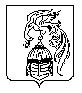 